О внесении изменений в административный регламент предоставления муниципальной услуги «Постановка на учет и направление детей                            в муниципальные образовательные организации, реализующие образовательные программы дошкольного образования» в Пограничном муниципальном округе, утвержденный постановлением Администрации Пограничного муниципального округа от 10.06.2022 №767В соответствии с Федеральными законами Российской Федерации                           от 06.10.2003 № 131-ФЗ «Об общих принципах организации местного самоуправления  в Российской Федерации», от 29.12.2012 № 273-ФЗ «Об образовании в Российской Федерации», от 27.07.2010 № 210-ФЗ «Об организации предоставления государственных и муниципальных услуг», распоряжением Правительства Российской Федерации  от 17.12.2009 № 1993-р «Об утверждении сводного перечня первоочередных государственных и муниципальных услуг, предоставляемых                в электронном виде», постановлением администрации Пограничного муниципального района от 23.03.2009 № 153 «О Порядке разработки и утверждения административных регламентов исполнения муниципальных функций (предоставление муниципальных услуг)», протоколом заседания комиссии                       по проведению административной реформы и повышению качества и доступности предоставления государственных и муниципальных услуг в Приморском крае            от 22.12.2015 № 5, Уставом Пограничного муниципального округа, в целях приведения в соответствие с действующим законодательством, Администрация Пограничного муниципального округаПОСТАНОВЛЯЕТ:  	1. Внести в административный регламент предоставления муниципальной услуги «Постановка на учет и направление детей в муниципальные образовательные организации, реализующие образовательные программы дошкольного образования»    в Пограничном муниципальном округе от 10.06.2022 № 767 изменения, дополнив раздел «Требование к порядку информирования о предоставлении муниципальной услуги» пункта I «Общие положения»  следующий текст:1.12. «Информация о предоставленных услугах размещается в Единой государственной информационной системе социального обеспечения государственной информационной системы «Единая централизованная цифровая платформа в социальной сфере».2. Разместить настоящее постановление на официальном сайте Администрации и Думы Пограничного муниципального округа.3.  Контроль за исполнением постановления возложить на советника главы Администрации Пограничного муниципального округа по социальной политике        В.А. Шарову.Глава муниципального округа-глава Администрациимуниципального округа                                                                            О.А. АлександровО.Н. Азевич21 6 61АДМИНИСТРАЦИЯПОГРАНИЧНОГО   МУНИЦИПАЛЬНОГО ОКРУГАПРИМОРСКОГО КРАЯПОСТАНОВЛЕНИЕ31.07.2023                                               п. Пограничный                                                     № 959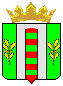 